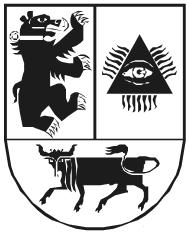 ŠIAULIŲ LOPŠELIS DARŽELIS RUGIAGĖLĖBiudžetinė įstaiga, Dainų g. 31, LT-78236 , Šiauliai, tel. (8 41) 552692e. p. rugiagele@splius.lt   (duomenys kaupiami ir saugomi Juridinių asmenų registre), įm. kodas 1905294952022 M. II KETVIRČIO FINANSINIŲ ATASKAITŲ RINKINIO
AIŠKINAMASIS RAŠTASBENDROJI DALISŠiaulių lopšelis-darželis "Rugiagėlė" Dainų g. 31, Šiauliai, LT-78236, el.p. rugiagele@splius.lt, įregistruotas Juridinių asmenų registre, kodas 190529495 (toliau - Įstaiga) bendrosios dalies informacija pateikta 2021 m. metiniame aiškinamajame rašte.APSKAITOS POLITIKAĮstaigos finansinių ataskaitų rinkinys parengtas vadovaujantis VSAFAS reikalavimais. Ataskaitos straipsnių, kurie neatitiktų VSAFAS reikalavimų nėra.Apskaitos politika išdėstyta 2021 metų metiniame aiškinamajame rašte.PASTABOSFinansinės būklės ataskaitaNematerialus turtas.Įstaiga  nematerialiojo turto neturi.Ilgalaikis materialus turtas.Finansinėse ataskaitose ataskaitinio laikotarpio ilgalaikio materialiojo turo likutinė vertė 475395,45 Eur. Informacija apie ilgalaikio materialiojo turto įsigijimo vertę ir likutinę vertę ataskaitinio laikotarpio pabaigoje pateikta lentelėje:Per ataskaitinį laikotarpį įsigyta nebaigtos statybos už  25773,00 Eur.Ilgalaikio materialiojo turto balansinės vertės pasikeitimą per ataskaitinį laikotarpį įtakojo sukauptas nusidėvėjimas. Biologinis turtas.Įstaiga neturi biologinio turto.Ilgalaikis finansinis turtas.Įstaiga ilgalaikio finansinio turto neturi – 0,00 Eur. Atsargos.Atsargų balansinė vertė ketvirčio pabaigoje sudarė -304,12 Eur. Išankstiniai apmokėjimai.Finansinėse ataskaitoje ataskaitinio laikotarpio pabaigai išankstinius mokėjimus sudaro:• Ateinančių laikotarpių sąnaudos 72,55 Eur:• Išankstiniai apmokėjimai tiekėjams 46,67 Eur:6. Per vienus metus gautinos sumos.Ataskaitinio laikotarpio per vienus metus gautinos sumos sudaro 94303,61 Eur, iš jų:• Gautinos sumos už turto naudojimą, parduotas prekes, turtą, paslaugas 8804,36 Eur:• Sukauptos gautinos sumos 85499,25 Eur:• Kitos gautinos sumos sudaro 0,00 Eur:7.  Pinigai ir pinigų ekvivalentai.Piniginių lėšų likutį 4268,41 Eur ataskaitinio laikotarpio pabaigai sudaro pinigai banko sąskaitose.Finansavimo sumos.Ataskaitinio laikotarpio pabaigai finansavimo sumų likutis yra 455844,09 Eur Per ataskaitinį laikotarpį neatlygintinai gautas turtas už 0 Eur.Atidėjiniai.Darbuotojų pasiekusių vadovaujantis Darbo kodekso 56 straipsnio 1 dalies punktu senatvės pensiją ir įgijusių teisę į visą senatvės pensiją priskaičiuota išeitinės išmokos (atidėjinys) 1795,05 Eur. Atidėjinys nediskontuojamas, nes tikėtina kad dauguma darbuotojų dirbs ne ilgiau kaip 5 metus, su kiekvienu darbuotoju darbo santykių nutraukimo laikas skirsis (t. y. su vienu darbuotoju darbo santykiai gali būti nutraukiami po metų, su kitu - po dvejų metų ir pan.), ir diskontavimo įtaka būtų nereikšminga.Trumpalaikiai įsipareigojimai:• Įsiskolinimą tiekėjams ataskaitinio laikotarpio pabaigoje sudaro 3888,43 Eur:• Su darbo santykiais susiję įsipareigojimai. Su darbo santykiais susijusieji įsipareigojimai sudaro 324,45 Eur:• Kiti trumpalaikiai įsipareigojimai 0,00 Eur:11. Grynasis turtas.Ataskaitinio laikotarpio pabaigai grynasis turtas sudaro 41617,35 Eur.Veiklos rezultatų ataskaitaPagrindinės veiklos sąnaudos.• Darbo užmokesčio ir socialinio draudimo sąnaudos 554829,96 Eur:• Ilgalaikio turto nusidėvėjimo sąnaudos 6171,48 Eur:• Komunalinių paslaugų ir ryšių sąnaudos 17422,31 Eur :• Kvalifikacijos kėlimo sąnaudos 510,19 Eur • Transporto sąnaudos 0,00 Eur:• Sunaudotų atsargų sąnaudos 31237,26 Eur:• Paprasto remonto ir eksploatavimo sąnaudos 6036,23 Eur. • Kitų paslaugų sąnaudos 2076,23 Eur :• Kitos sąnaudos. Ataskaitinio laikotarpio pabaigai kitos sąnaudos sudaro 0,00 Eur.Finansavimo pajamos 588297,76 Eur, iš jų:Pagrindinės veiklos kitos pajamos ir kitos veiklos pajamos.Įstaigos pagrindinės veiklos kitos pajamos 45202,31 Eur. Įstaiga neturi kitos veiklos pajamų.Direktorė 						Roma JarulienėŠiaulių apskaitos centro 		  			vyr. buhalterė 	 	                           	          Stanislava Vaičiulienė                                  					                                                      Kristina Ubavičiūtė-Rudaitienė, tel. +370 65913334, el. p. kristina.rudaitiene@sac.ltTurto grupėĮsigijimo vertė ataskaitinio laikotarpio pabaigoje (Eur)Sukaupta amortizacija ataskaitinio laikotarpio pabaigoje (Eur)Negyvenamieji pastatai595436,14196890,14Infrastruktūra ir kiti statiniai69358,2326744,59Mašinos ir įrengimai13940,038341,56Baldai ir biuro įranga3945,782428,72Kitas ilgalaikis materialus turtas1650,00302,72Nebaigtos statybos25773,000,00Eil.Nr.TiekėjaiSuma (Eur)1.UAB "E-Z WAY"19,572.MB Elektrinės vizijos52,98Eil.Nr.TiekėjaiSuma (Eur)1.UAB KESKO SENUKAI LITHUANIA46,67Eil.Nr.Gautino sumosSuma (Eur)1.Gautinos sumos už nemokamą maitinimą02.Gautinos įmokos už paslaugas8804,363.Gautinos sumos už konfiskuotą turtą, baudos ir kitos netesybos0Eil.Nr.Sukauptos gautinos sumos iš biudžetoSuma (Eur)1Atostogų kaupiniams71047,232.Valstybinio socialinio draudimo fondui0,003.Trumpalaikiai atidėjiniai1795,054.Valstybinei mokesčių inspekcijai324,455.Darbuotojams0,006.Tiekėjams1067,457.Sukauptos negrąžintos įstaigos pajamų lėšos iš savivaldybės biudžeto11265,07Eil.Nr.Tiekėjai(5 didžiausi)Suma (Eur)1.-Eil.Nr.Tiekėjai(5 didžiausi)Suma (Eur)1.UAB Vilguva1166,012.   AB"Žemaitijos pienas"501,563.AB"Šiaulių energija"452,274.UAB Šiaulių vandenys414,825.UAB Lambda LT355,20Eil.Nr.Su darbo santykiais susiję įsipareigojimaiSuma (Eur)1.Mokėtinas darbo užmokestis-2.Mokėtinos socialinio draudimo įmokos-3.Mokėtinas gyventojų pajamų mokestis324,454.Mokėtinos darbdavio socialinio draudimo įmokos-5.Kitos su darbo santykiais susijusios sumos-Eil.Nr.SąnaudosSuma (Eur)1.Darbo užmokesčio546228,272.Darbdavio socialinio draudimo8601,69Eil.Nr.Turto grupių sąnaudosSuma (Eur)1.Gyvenamieji ir kiti pastatai3863,102.Kiti statiniai1268,643.Mašinos ir įrengimai914,764.Transporto priemonės0,005.Baldai ir biuro technika83,706.Kitas ilgalaikis turtas41,287.Programinė įranga ir licencijos8.Kitas nematerialus turtasEil.Nr.SąnaudosSuma (Eur)1.Šildymo12262,922.Elektros energijos1835,453.Vandentiekio ir kanalizacijos2773,324.Ryšių paslaugų172,145.Šiukšlių išvežimo378,48Eil.Nr.SąnaudosSuma (Eur)1.Kuras-2.Automobilių atsarginės dalys-3.Transporto nuomos sąnaudos-4.Kitos transporto sąnaudos-Eil.Nr.SąnaudosSuma (Eur)1.Kitas kuras2.Medikamentai60,503.Kompiuterių atsarginės dalys247,604.Kanceliarinės prekės369,505.Valymo prekės6.Maisto produktai28935,057.Ūkinis inventorius979,438.Kt. medžiagos645,18Eil.Nr.SąnaudosSuma (Eur)1.Remonto medžiagos2761,292.Remonto paslaugos3274,94Eil.Nr.SąnaudosSuma (Eur)1.Banko paslaugų sąnaudos106,442.Konsultavimo paslaugų sąnaudos-3.Draudimo paslaugų sąnaudos-4.Projektavimo paslaugų sąnaudos-5.Valymo paslaugų sąnaudos-6.Organizacinės technikos priežiūros sąnaudos400,517.Teisinių paslaugų sąnaudos-8.Narystės organizacijose sąnaudos-9.Skalbimo paslaugų sąnaudos342,1610.Apsaugos paslaugų sąnaudos181,5011.Maitinimo paslaugų sąnaudos12.Teritorijų priežiūros paslaugų sąnaudos13.Maisto atliekų utilizavimo paslaugų sąnaudos176,1814.Kultūros įstaigų teikiamų paslaugų sąnaudos15.Kitų paslaugų sąnaudos (kitos sąnaudos)869,44Eil.Nr.Finansavimo pajamosSuma (Eur)1.Iš valstybės biudžeto, iš jų:  319098,951.1.panaudotų finansavimo sumų nepiniginiam turtui įsigyti4351,251.2.panaudotų finansavimo sumų kitoms išlaidoms kompensuoti           314747,702.Iš savivaldybės biudžeto, iš jų :  267110,362.1.panaudotų finansavimo sumų nepiniginiam turtui įsigyti8700,872.2.panaudotų finansavimo sumų kitoms išlaidoms kompensuoti          258409,493.Iš Europos sąjungos, iš jų:3.1.panaudotų finansavimo sumų nepiniginiam turtui įsigyti3.2.panaudotų finansavimo sumų kitoms išlaidoms kompensuoti4.Iš kitų šaltinių, iš jų:  2088,454.1.panaudotų finansavimo sumų nepiniginiam turtui įsigyti          2088,454.2.panaudotų finansavimo sumų kitoms išlaidoms kompensuoti